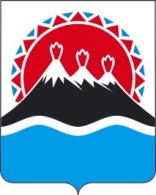 П О С Т А Н О В Л Е Н И ЕПРАВИТЕЛЬСТВА  КАМЧАТСКОГО КРАЯ             г. Петропавловск-КамчатскийПРАВИТЕЛЬСТВО ПОСТАНОВЛЯЕТ:1. Внести в раздел 2 приложения к постановлению Правительства                Камчатского края от 27.12.2012 № 590-П «Об утверждении Положения                       о Министерстве экономического развития и торговли Камчатского края»     следующие изменения:1) часть 2.1 дополнить пунктом 441  следующего содержания:«441) осуществляет функции по общей координации реализации                           приоритетных проектов и программ, организации проектной деятельности,                  а также взаимодействию с федеральным проектным офисом;»2. Настоящее постановление вступает в силу через 10 дней после дня          его официального опубликования.Губернатор Камчатского края				                     В.И. Илюхин№О внесении изменений в приложение              к постановлению Правительства               Камчатского края от 27.12.2012                     № 590-П «Об утверждении Положения о Министерстве экономического                 развития и торговли Камчатского края»